PHOTOGRAPHERS OF DRIPPING SPRINGSJune 27, 2019 Monthly Meeting MinutesLocation:   The Episcopal Church of the Holy Spirit301 Hays Country Acres Rd Start time: 6:32 pm30 people in attendance (27 members; 3 visitors)In the absence of our President Warren Capps (doing good work in Guatemala), PODS Immediate Past President, Laura Griffith, called the meeting to order and reviewed the meeting’s agenda:CalendarReportsIntro to Photography ClassShow RemindersGuest Speaker – Andy ATMXPhoto Reviews – Old, Ancient, Elderly, AgedCALENDARJuly 2: Introduction to PhotographyPublic class taught by Bob WilsonRegister online with DS Community LibraryJuly 13: Lightroom Workshop Part 19 am to 2 pmJuly 25: Monthly MeetingSpeaker: Tamra Green and Luis Malagon from Precision CameraShow Calendar: more laterAugust 3: Lightroom Workshop Part 29 am to 2 pm	August 17: Bat CruiseAugust 25: Monthly Meeting – TBDREPORTSVice President – Doug Gephart (absent)Treasurer – Greg Cook let everyone know that payment for the August PODS’ Show is now due.  He also announced that two new members have joined the club.Field Trip Coordinator – Tim Graves let everyone know that there will be no Field Trips in July and that the August trip is the “Bat Cruise” on Saturday August 17, 7:00pm to 9:00pm.  Assuming good attendance (at least 20) the cost will be $22 per person.  Family members are welcome and encouraged.He also discussed the PODS’ Field Trip to the Pioneer Flight Museum in June and encouraged folks to check out the museum’s “FLY – IN” event on November 9, 2019.Programs – Nancy Hernandez briefly discussed our program for the evening and announced that our July program will feature Tamara Green and Luis Malagon from Precision Camera.  August program TBD.Workshops – Patty Robertson let everyone know that there will be two LightRoom programs in August taught by our own Doug Gephardt and that Bob Wilson is having a July “Introduction to Photography” class at the Dripping Springs Library, July 2 (details below)Public Relations/Social Media – Michael Penn Smith (absent)Membership – Dee Kasberger (absent)Photo Reviews - Tom Delaney announced that due to technical difficulties the photo reviews scheduled for this evening (Old, Ancient, Elderly, Aged) will be postponed until the July meeting.Show – Laura reported in the absence of Chris Wuestefeld (see below)INTRO TO PHOTGRAPHY CLASSJuly 2 12-3:30Public class taught by Bob WilsonWill be taught at the DS Community LibraryRegister online with DS Community LibraryThanks to Bob Wilson for teaching this classSHOW REMINDERSShow Fees due anytime now. Please see Greg Cook to pay.June 30 – Show Results AnnouncedJuly 25 - Print Delivery (next PODS Meeting July 25)August 1Show installation at Sky Cinema (morning) – HELP NEEDEDOpening Reception (6:30 pm) at the CinemaAugust 18 – Show Teardown – HELP NEEDEDJudge is be Timothy Senswww.timothysens.comLocal photographer that specializes in MinimalismGUEST SPEAKER
Andy ATMX, provided a program on the many elements of “Street Photography” accompanied by a slide show of numerous photo examples.  Andy has been doing street photography for several years and encouraged everyone to give it a try.  The keys are not to be intrusive, use a small camera, and be spontaneous.Andy has a blog – blog.atmtxphoto.com – and a book in the works on Street Photography in India.PHOTO REVIEWS Old, Ancient, Elderly, Aged – moved to next meeting (July 25)The meeting ended at approximately 8:03pm.Submitted					Approved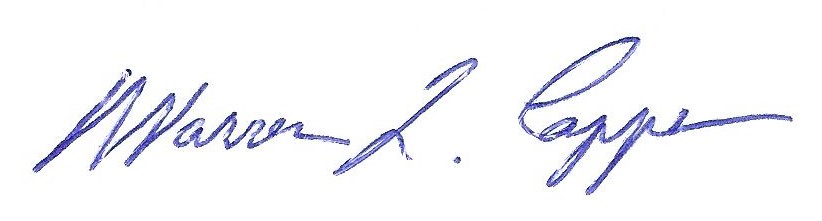 Tim H Graves, Secretary			Warren Capps, President